2021 Glacier Bay Christmas Bird Count ResultsNat DrumhellerThe 49th Glacier Bay Christmas Bird Count was on 18 December 2021.  Twenty-six people participated.  Fifty-one species were found on count day.  An additional 14 species were found during count week for a count week total of 65.  A list of the birds with their numbers is at the end.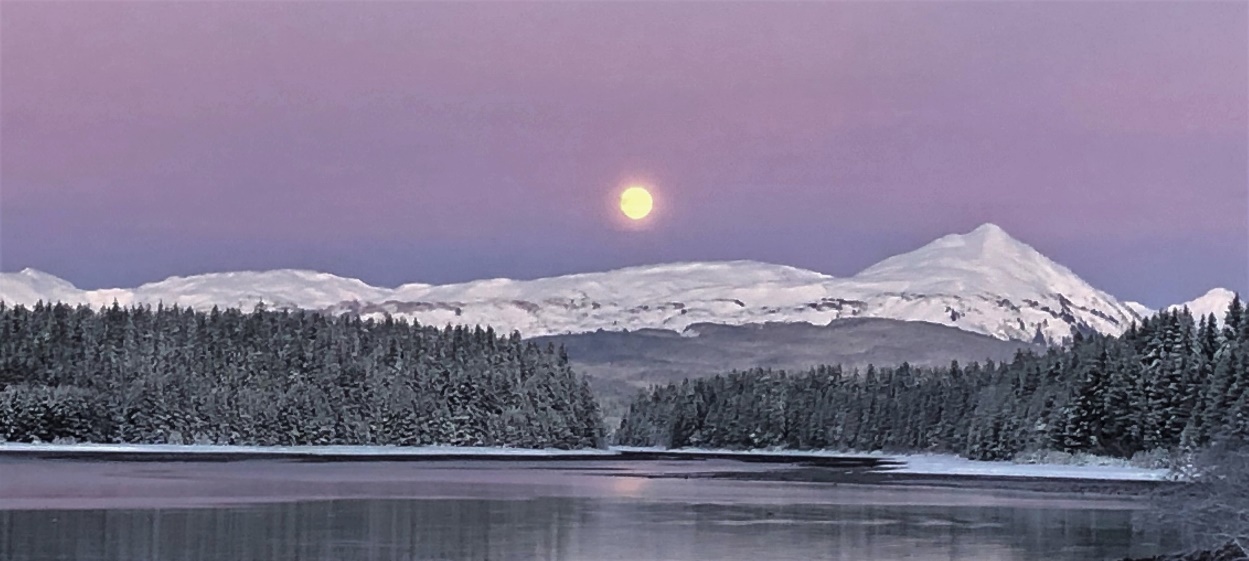          Afternoon moon over Bartlett Cove, 18 December 2021  -Nat DrumhellerCount day was described by many participants as “beautiful and cold”.  It was partly sunny with light winds out of the Northeast.  Two feet of snow in open areas made getting around challenging.  At least five of the field parties were on skis or snow shoes to bird along the town beaches, in the Crane Flats, and at the Bartlett River mouth. The temperature in town ranged from 3 to 18 degrees F.  It was warmer on the Glacier Bay side where it likely stayed around 15 degrees.  Visibility on the saltwater along town was poor due to fog.  Visibility on the water in lower Glacier Bay was excellent.  Ponds were frozen and streams were partly frozen. The weather in November and December leading up to the count can be summed up as snowy!  It did not get really cold until the week of the count.  None of the birds found on count day were unexpected, but there were some nice finds.  62 Trumpeter Swans ties the record CBC high count.  Two of these were on the Salmon River and the rest were at the Bartlett River mouth.  280 Snow Buntings is one of the higher counts in our CBC, but not in the top three.  These were in the beach grasslands east of the town dock.   23 Black Turnstones in the Beardslee Islands is only the second time this species has been found on count day and is the record high of the two counts.  Small numbers of Black Turnstones may regularly winter in Glacier Bay, but there are not many reports.  Common Goldeneye and Red-necked Grebe both had record high counts by small margins. Both were found only on the Glacier Bay side on count day.  A continuing European Starling and a continuing Varied Thrush were good finds in town near Dock Road.  3 Double-crested Cormorants and 2 Peregrine Falcons were seen in lower Glacier Bay.    There were 14 count week species.  These are birds that were not found on count day but were found during the three days on either side of count day.  Three of these, Golden-crowned Kinglet, American Wigeon, and Gadwall, were the biggest misses on count day.  The other count week species were Northern Pintail, Northern Goshawk, Northern Harrier, Northern Flicker, Northern Shrike, Pine Siskin, Brown Creeper, White-throated Sparrow, White-winged Crossbill, American Dipper, and Great Horned Owl.  There were relatively few dabbling ducks seen on count day.  Owls of any kind were almost missed during the entire count week but a dueting pair of Great Horned Owls were heard east of town near Rink Creek.  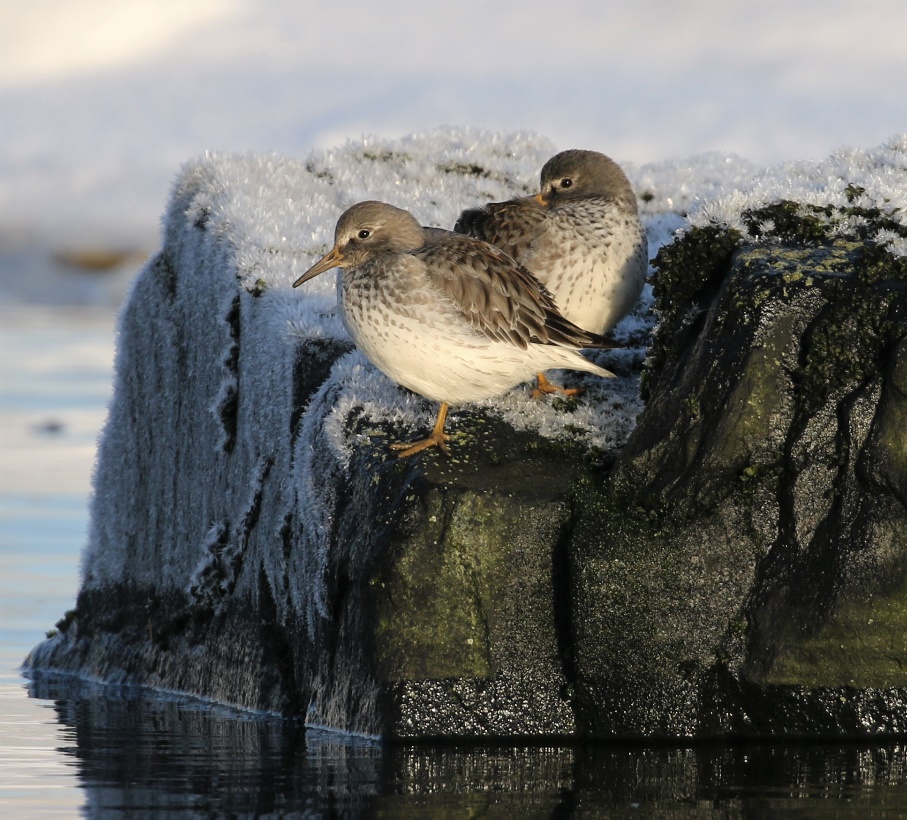                                          Rock Sandpipers, Beardslee Islands 18 December 2021 -Nat DrumhellerThe first Glacier Bay Christmas Bird Count was in 1968.  Generally, the farther back you go the lower the number of species found on count day.  This is likely due to increasing participation over the years.  This year’s count day species tally of 51 is the lowest since 1985.  The cold and snow made it clear this was not going to be a record breaking bird count.  And it was quiet.  A reduction in the area covered this year was also a factor in the low numbers. Fog on the water along the town beaches foiled efforts to see birds there. No one walked around Point Gustavus due to the snow and a mid-day high tide. That route is productive.  Thanks to Lewis Sharman we did have a skiff birding in Bartlett Cove, Sitakaday Narrows, and the lower Beardslee Islands.  With no National Park Service boat, the Icy Strait portion of the count was not covered.  No large concentrations of birds were seen in the lower bay.  A large number of gulls could be seen over the water in Icy Strait toward Lemesurier Island, but they were not part of our count.      As you know, the names of birds are sometimes changed.  This is now often the result of genetics research which leads to the splitting of some species and the lumping of others.  Two recent examples are Mew gull and Northwestern Crow.  Mew Gull was split into the Eurasian species (Common Gull) and the American species (Short-billed Gull).  Northwestern Crow was lumped with American Crow. Our crows are now considered American Crows.  Years ago Winter Wren was split with the eastern species retaining the name Winter Wren and the western species becoming Pacific Wren.  And so it goes.18 December 2021 Glacier Bay CBC Species ListThe species order follows the 27th edition 2021 Checklist of Alaska Birds. cw = count week (15-21 December 2021)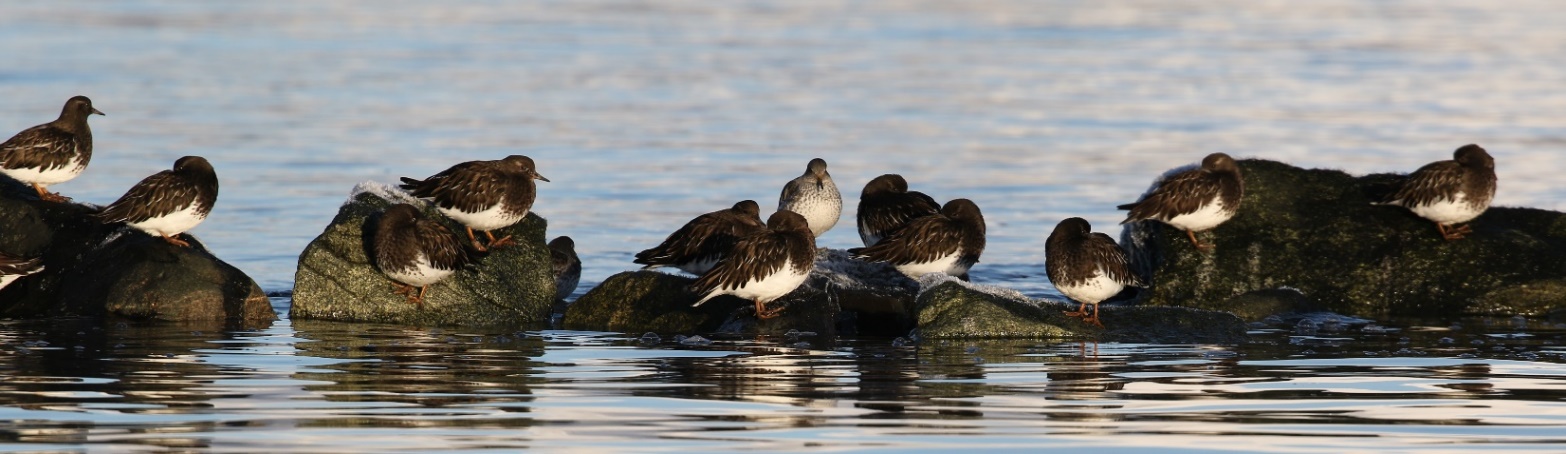 Black Turnstones and a Rock Sandpiper, Beardslee Islands 18 December 2021 -Nat DrumhellerSpeciesCount# Years/% YearsHigh Count-Yearon Count DayCanada Goose24449/100%635-1982Trumpeter Swan62Tied for record high count27/55%62-2018Gadwallcw35/71%72-1987American Wigeoncw47/96%141-1974Mallard44649/100%1700-2017Northern Pintailcw27/55%86-1998Green-winged Teal3742/86%159-1997Greater Scaup3231/63%63-1998Harlequin Duck7849/100%190-1998Surf Scoter93149/100%4798-2018White-winged Scoter51049/100%2404-1989Black Scoter1641/84%600-2018Long-tailed Duck4149/100%1634-1983Bufflehead22649/100%294-2005Common Goldeneye50Record high count48/98%43-2010Barrow's Goldeneye39349/100%878-2002Common Merganser3748/98%245-2002Red-breasted Merganser22149/100%412-2005Horned Grebe902nd highest count49/100%111-2014Red-necked Grebe61Record high count45/92%58-2017Black Oystercatcher1312/24%33-2017Black Turnstone23 High count, 2nd time on count day2/4%4-2005Sanderling3040/82%611-1987Dunlin20018/37%2100-2010Rock Sandpiper3045/92%3390-1998Common Murre24249/100%5023-1989Pigeon Guillemot16049/100%753-1992Marbled Murrelet72249/100%1478-1992Short-billed Gull80549/100%2810-2019Glaucous-winged Gull17149/100%1150-2019Red-throated Loon1138/78%26-1970Pacific Loon6246/94%405-2017Common Loon2349/100%105-2007Pelagic Cormorant6249/100%195-2005Double-crested Cormorant32nd highest count17/35%6-1983Great Blue Heron2143/88%39-2019Northern Harriercw11/22%4-2007Northern Goshawkcw20/41%3-1999Bald Eagle3349/100%83-1977Great Horned Owlcw7/14%2-1985Belted Kingfisher540/82%12-2005Downy Woodpecker118/37%3-2006SpeciesCount# Years/% YearsHigh Count-Yearon Count DayNorthern Flickercw10/20%3-2005Peregrine Falcon2Tied for record high count14/29%2-3 yearsNorthern Shrikecw29/59%4-2015Steller's Jay140/82%29-2015Black-billed Magpie1749/100%59-2004American Crow18449/100%542-2000Common Raven3049/100%103-2005Chestnut-backed Chickadee11447/96%273-2017Red-breasted Nuthatch224/49%47-2004Brown Creepercw20/41%8-2017Pacific Wren134/69%31-2019American Dippercw28/57%3-2016 & 2019Golden-crowned Kingletcw42/86%101-2005Varied Thrush117/35%25-2014European Starling111/22%20-2000Pine Grosbeak335/71%50-1969White-winged Crossbillcw28/57%2380-2002Pine Siskincw32/65%1600-2014Snow Bunting28043/88%715-1975American Tree Sparrow239/80%38-2009Dark-eyed Junco7444/90%497-2019White-throated Sparrowcw4/8%1-4 yearsSong Sparrow1444/90%53-2019duck sp.80--goldeneye sp.18--scoter sp.70--merganser sp.9--shorebird sp.100--gull sp.648--siskin/redpoll3--songbird sp.5--Count Day Species Total51(52 with siskin/redpoll sp.)Count Week Species Total65